Аналитическая справка о результатах деятельности муниципального ресурсного центра «Обеспечение качества дошкольного образования в условиях реализации ФГОС ДО: внутрифирменный мониторинг качества образования» за 2017/2018 учебный год МДОУ «Детский сад № 93» Общая информацияУчастники проекта (внутри учреждения)Участники проекта (сетевое взаимодействие, при наличии): МДОУ «Детский сад № 75», МДОУ «Детский сад № 93», МДОУ «Детский сад № 182», МДОУ «Детский сад № 40, МДОУ «Детский сад № 72», МДОУ «Детский сад № 107.Описание этапа инновационной деятельности (2017/2018 учебный год)2.1. Цели/задачи/достижения Ключевая идея заключается в том, что приоритетным направление совершенствования системы достижения качества дошкольного образования является оптимизация управления качеством в дошкольном учреждении.Стратегическая цель - обеспечение модернизации системы управления ДОУ через создание системы внутрифирменного менеджмента качества в дошкольной образовательной организации.Тактическая цель – определение основных структурных компонентов системы внутрифирменного менеджмента качества дошкольной образовательной организации, освоение процедур и руководящих принципов управления качеством образования и его оценки, а также обсуждение возможных решений проблемы повышения качества предоставляемых учреждением образовательных услуг.Если в проект вносились изменения, необходимо указать какие и причину внесения коррективов? Существенных изменений и корректировок при реализации проектной деятельности не было.2.2. Условия, созданные для достижения результатов инновационного проекта/этапа инновационной деятельности ресурсное обеспечение проекта (кадровые – внутренняя структура МРЦ, работа управленческих команд), материально-технические, информационные ресурсы), нормативно – правовая база. 2.3. Трудности и проблемы, с которыми столкнулись при реализации инновационного проекта Дефицит времени. Разовое посещение некоторыми участниками мероприятий МРЦ, что, на наш взгляд, не предполагает целостное и структурированное усвоение методических материалов представленных на мастер-классах, семинарах, а также посещение команд, коллег, которые не являются участниками МРЦ мероприятий определенной тематики. Это, с одной стороны говорит о востребованности идеи, тематики, методических материалов ресурсного центра, а, с другой – у слушателей не формируется целостное восприятие представленного проекта.Описание результатов инновационной деятельности3.1.  Достигнутые результаты и эффекты инновационного проекта:Интегративные результаты   реализации проекта:  формирование управленческих компетенций руководящих и педагогических работников МСО по вопросам эффективного управления ДОУ в контексте создания системы внутрифирменного мониторинга качества образования;представлены новые управленческие технологии проектирования Программы развития ДОУ, структура, содержательный компонент;созданы условия для повышения профессиональной компетентности педагогов. Практические результаты:проектная деятельность команд ДОУ – участников ресурсного центра по разработке собственных проектов внутрифирменной политики качества;сетевое взаимодействие МДОУ города через интерактивные формы проектной деятельности;трансляция опыта работы МДОУ – участников ресурсного центра через мастер – классы, семинары, педагогический форум, конференцию;привлечение в инновационную инфраструктуру МСО дошкольные образовательные учреждения;представлен проект Программы развития ДОУ;- представлена система работы ДОУ по эффективному планированию и организации методической работы в ДОУ- представлены критерии, показатели качества образования в ДОУ по всем направлениям работы, модели управления качеством образованияИтоговый продукт - сборник инструктивно-методических материалов для заведующих и старших воспитателей МДОУ «Политика руководителя дошкольного образовательного учреждения в области качества образования: управление развитием» (Часть 2), инструктивно-методические материалы на электронных носителях (диски). Сроки презентации – октябрь-ноябрь, 2018 г.Все методические материалы (доклады, презентации и др.) представлены на сайте детского сада.3.2. Обоснование востребованности результатов инновационной деятельности  для МСО г. Ярославля Организация работы с заведующими и старшими воспитателями ДОУ по вопросам обеспечения качества управления.Реализация сетевого взаимодействия по обмену продуктами инновационной деятельности.Организация проектной инновационной деятельности управленческих команд ДОУ.Издательская деятельность – трансляция опыта работы ДОО города Ярославля.Развитие инновационной инфраструктуры МСО за счет разработки новых инновационных проектов на соискание статуса МИП. 3.3. Влияние инновационных процессов на эффективность деятельности образовательной организации Обеспечение качества образования через эффективное, рациональное управление ДОУ в соответствии с федеральным  государственным образовательным стандартом дошкольного образования.Повышение рейтинга, имиджа учреждения, качества предоставляемых образовательных услуг. Реализация инновационной деятельности.Повышение уровня профессиональной компетенции педагогических кадров.Сформированность проективной компетенции управленческой командой и педагогами ДОУ.3.4. Материалы, подтверждающие положительный эффект инновационного проекта (результаты аналитической деятельности, опросов, статистических данных, подтверждающих результативность деятельности) 1. Инструктивно -методические материалы открытых мероприятий в рамках деятельности проектной группы для слушателей мастер-классов.2. Сборник методических материалов для заведующих и старших воспитателей МДОУ «Политика руководителя дошкольного образовательного учреждения в обеспечении качества образования: управление развитием» (Часть 2), материалы на электронных ресурсах.3.Положительной тенденцией реализации инновационной проектной деятельности является востребованность и заинтересованность работников МСО в представленных практических и теоретических материалов.4. Разработка и презентация инновационных  проектов в рамках проекта департамента образования «Современный детский сад –островок счастливого детства»4.1. «Организация и содержание методической работы дошкольного образовательного учреждения в современных условиях».4.2. «Развитие креативного мышления, познавательной активности детей дошкольного возраста с использованием современных учебно-методических комплексов. Образовательная робототехника».3.5. Презентация опыта инновационной деятельности (организация и участие в мероприятиях разных уровней, публикации материалов и др.) Опыт работы ресурсного центра был представлен:1. Конференция руководителей МДОУ города «Реализация федерального государственного образовательного стандарта дошкольного образования как условия повышения качества дошкольного образования»:1.1. Выступление заведующего на пленарном заседании «Политика руководителя дошкольного образовательного учреждения в контексте обеспечения качества образования: внутрифирменный мониторинг качества образования»,02.11.2018 г.1.2. Выступление старшего воспитателя на мастер-классе «Организация и содержание методической работы ДОУ в современных условиях», 03.11.2018 г., 05.12.2018 г.2. Городская презентационная площадка «Инновационное пространство муниципальной системы образования города Ярославля, 01.11., 02.11. 2017 г.3. Инструктивно-методический сборник для заведующих и старших воспитателей МДОУ «Политика руководителя дошкольного образовательного учреждения в обеспечении качества образования: управление развитием» (Часть 2), октябрь-ноябрь, 2018.4. Инструктивно-методические материалы по итогам работы МРЦ на электронных носителях.                             Информационная справка о проведении мастер-класса«Некоторые подходы к планированию развития учреждения: программа развития ДОУ: структура, содержание, технологии»25.01.2018 г., МДОУ «Детский сад №93»В рамках реализации проекта МРЦ: «Обеспечение качества дошкольного образования в контексте реализации ФГОС ДО: внутрифирменный мониторинг качества» в детском саду состоялся мастер-класс по вопросам разработки программы развития ДОО. Категория участников: управленческие команды ДОУ. Основная цель: повышение профессиональной компетентности  заведующих, старших воспитателей, педагогических работников по вопросам планирования стратегии развития ДОУ в условиях реализации ФГОС ДО.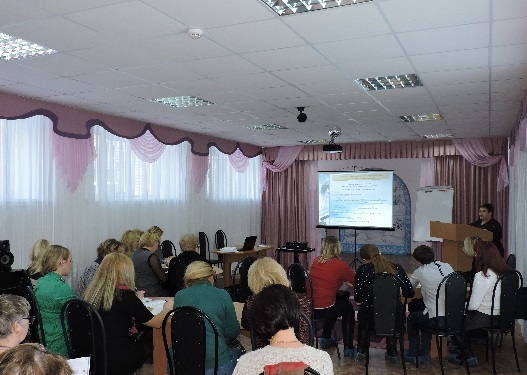 Задачи:Представить цель, задачи, нормативно-правовые основы разработки программы развития ДОУ.Показать основные особенности программы развития как инструмента стратегического планирования развития учреждения, подходы к разработке программы. Показать пошаговую модель организации, этапы разработки программы развития.Представить структуру, содержание разделов программы развития.Обозначить актуальные проблемы при написании разделов программы развитии ДОУ.В ходе дискуссий: «Концептуальные основы программы развития (миссия, цель, задачи)».  «План реализации программы развития, внутренняя экспертиза институционального уровня» участники мастер-класса обсудили варианты формулировки миссии ДОУ, попробовали себя в качестве экспертов программы развития,  а также в написании плана реализации программы развития на примере решения какой-то одной стратегической задачи.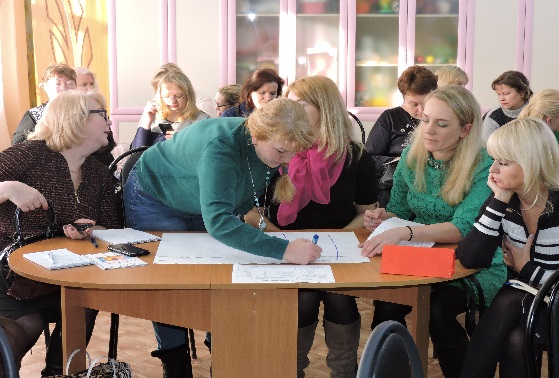 В ходе мастер-класса участникам были представлены:нормативно-правовая база для разработки программы развития ДОУ. Требования к оформлению документа; пошаговая модель организации, этапы разработки программы развития, структура, содержание разделов программы развития;актуальные проблемы написания программы развития (по результатам экспертизы программ).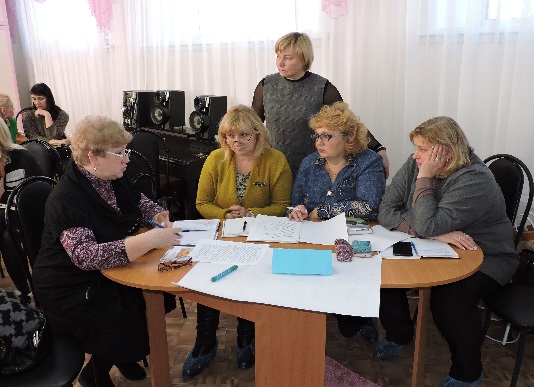 В завершении мероприятия, при подведении итогов слушатели предложили совместную творческую встречу по данному вопросу (март): «Презентация проектов программ развития ДОО», чтобы совместно обсудить программы и дать друг другу рекомендации.На мастер-классе присутствовало 39 человек, слушатели положительно оценили организацию и содержание мероприятия.  В течение трех рабочих дней инструктивно-методические материалы, доклад, презентация мастер-класса будут размещены на сайте ДОУ в разделе «инновационная деятельность.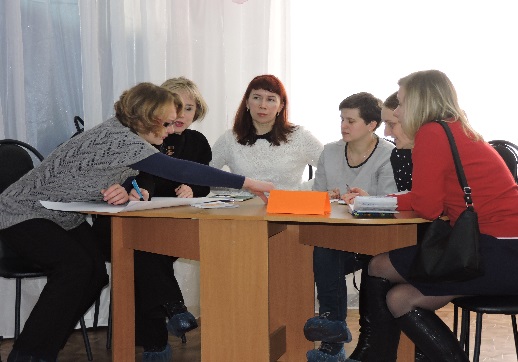 Результаты анкетирования МДОУ «Детский сад № 93»(всего присутствовало -  39 чел., в анкетировании участвовало – 24 чел.)Вопрос 1: Насколько актуальной для Вас была тема мастер-классов?* Актуальна –  100 %* Трудно сказать – 0 %* Не актуальна – 0%Вопрос 2: Узнали ли Вы что-то новое для себя?* Да – 100%* Частично – 0%* Нет – 0 %                                                                 Вопрос 3: Сможете ли Вы применить полученные знания на практике?* Да –75%                               * По возможности – 25 %* Нет – 0%Вопрос 4: Насколько последовательно и логично был изложен материал? (от 1 до 10 баллов) * 10 баллов –92%      * 9 баллов – 8%        * 8 баллов –0%Вопрос 5: Насколько вы удовлетворены организацией мастер-класса? (от 1 до 10 баллов)* 10 баллов – 87 %      * 9 баллов – 13 %          «Организация методической работы в дошкольном образовательном учреждении в контексте реализации ФГОС ДО: нормативно-правовой, управленческий и содержательный аспекты».03.12.2017, МДОУ «Детский сад №93».В рамках городской конференции руководителей дошкольных образовательных учреждений: «Реализация федерального государственного образовательного стандарта дошкольного образования как условия повышения качества дошкольного образования» в МДОУ «Детском саду № 93» состоялся мастер – класс для старших воспитателей дошкольных образовательных организаций: «Организация методической работы в дошкольном образовательном учреждении в контексте реализации ФГОС ДО: нормативно-правовой, управленческий и содержательный аспекты». Основная цель мастер-класса - совершенствование профессиональной            компетентности (актуализация компетенций) старших        воспитателей ДОУ по вопросам организации и содержания  методической работы в контексте реализации ФГОС ДО.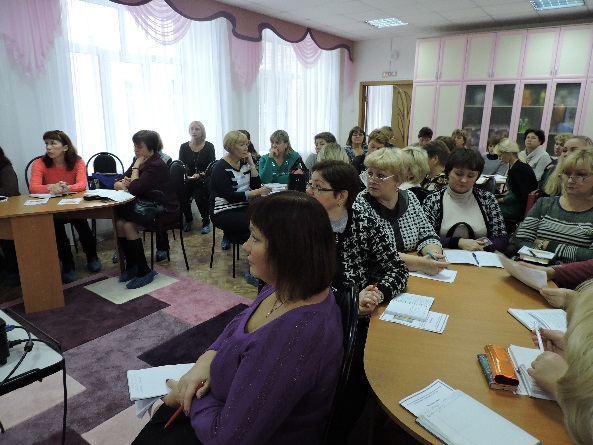 На мастер-классе обсуждались следующие вопросы:Актуальные проблемы реализации ФГОС ДО, методической работы в ДОО.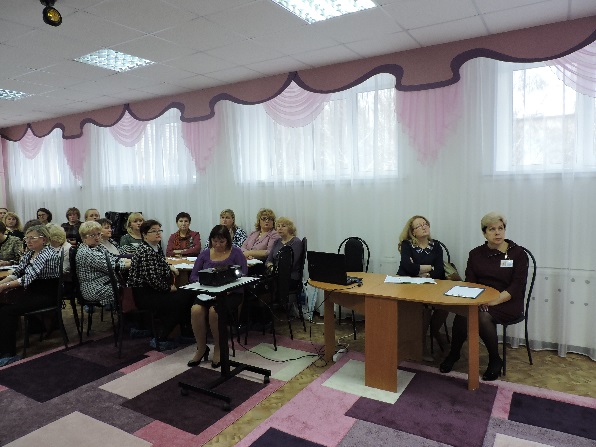 Профессиональная компетентность педагога ДОО – как основа для организации методической работы.Структура педагогического взаимодействия в методической работе: приоритеты профессионального сотрудничества.Основные направления, формы, технологии, методы методического сопровождения педагогов ДОО (внутрифирменное обучение).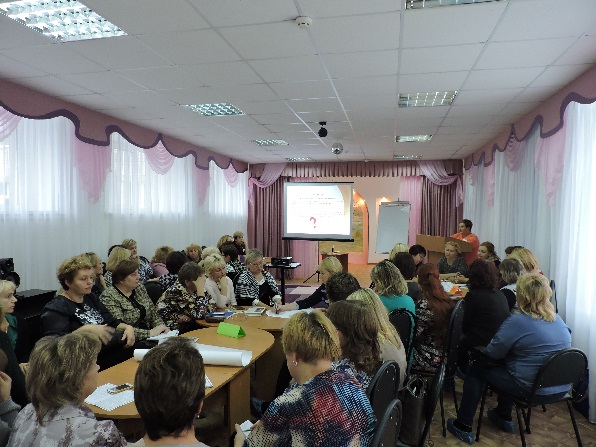 Интерактивное обучение педагогов: технологии, методы, формы.Моделирование работы методической службы ДОО.Во время дискуссии: «Мотивация педагогов ДОО к инновационной деятельности, практической реализации ФГОС ДО» участники мастер-класса обсудили проблемы мотивации педагогов к реализации ФГОС, инновационной деятельности, структуру и содержание работы методической службы ДОО.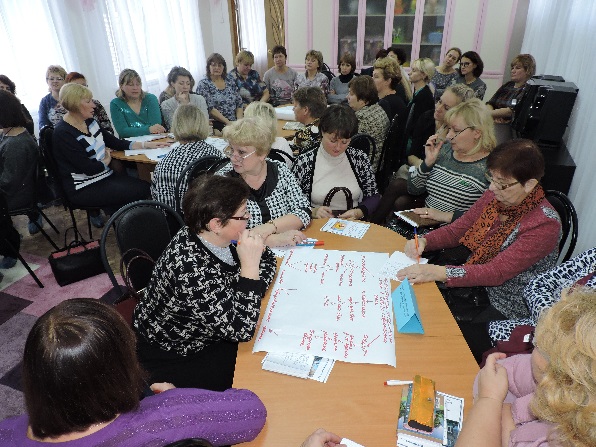 Старшим воспитателям было предложено обсудить форматы систематизации документации разных уровней, а более подробно документы институционального уровня.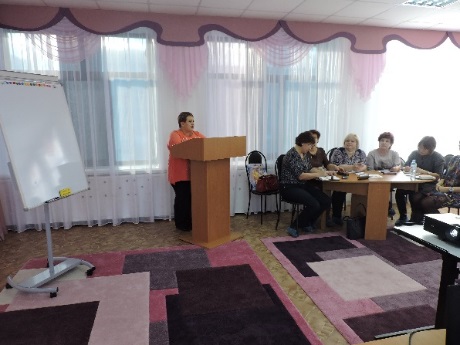 В ходе мастер-класса участникам были представлены:Основные направления, технологии, формы и методы работы с педагогами при реализации ФГОС ДО. Структура профессиональной компетентности педагога.Модели организации методической службы в ДОО (структура и содержание)Некоторые форматы систематизации документации старшего воспитателя ДОО (перечень документов –из опыта работы детского сада. Обозначены проблемы организации и содержания методической работы в ДОУ.«Организация методической работы в дошкольном образовательном учреждении в контексте реализации ФГОС ДО: нормативно-правовой, управленческий и содержательный аспекты».05.12.2017, МДОУ «Детский сад №93»  По результатам анкетирования (вопрос Какие темы, вопросы в контексте данной проблемы Вы хотели бы обсудить?) педагоги выразили следующие пожелания и тематику дальнейших мероприятий:Инновационная деятельность в ДОУОрганизация работы с детьми ОВЗМоделирование работы методической службыОрганизовать Методический совет старший воспитателей городаОрганизовать ВТК старших воспитателей города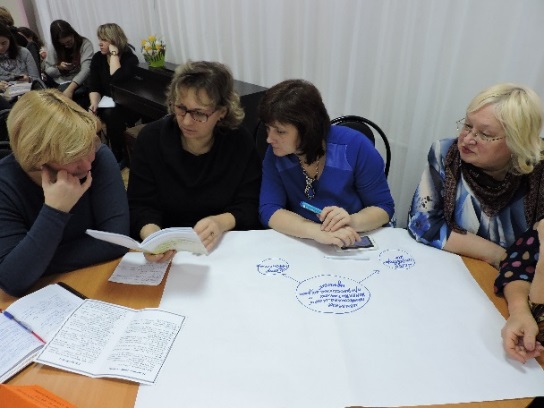 Номенклатура дел методической службы.Методы работы с педагогамиМотивация педагогов к инновационной деятельностиЛокальные, нормативные акты (методический аспект)Индивидуальный образовательный маршрут педагогаСистема контроля старшего воспитателяМетодический аудит в ДОУ.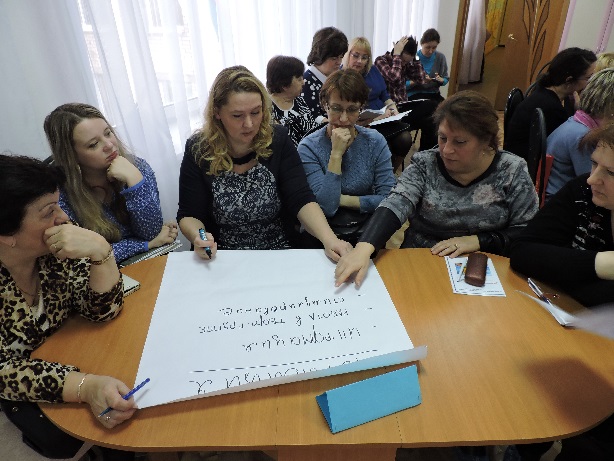 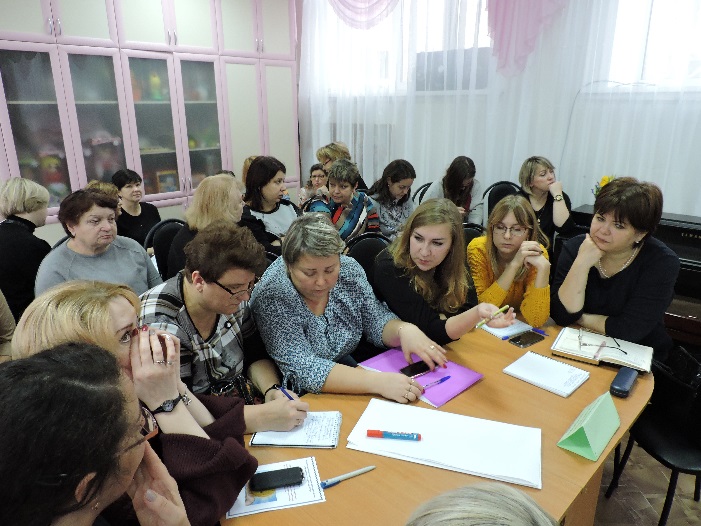 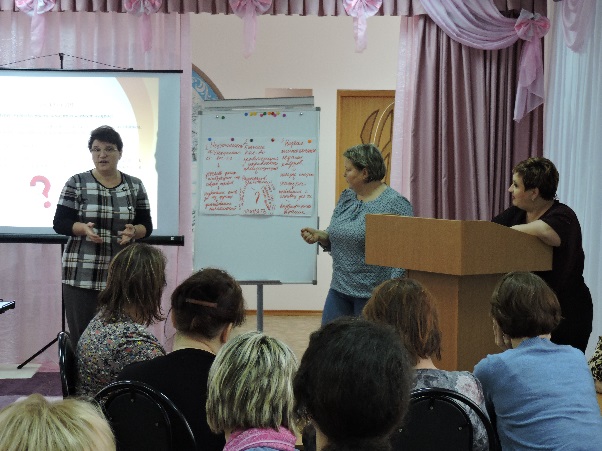 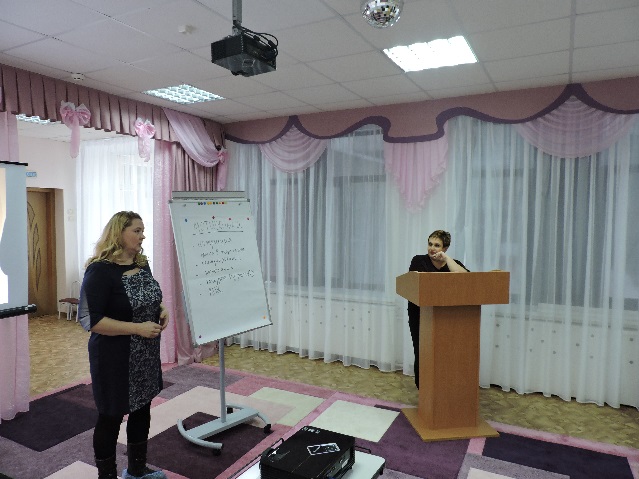 Результаты анкетирования МДОУ «Детский сад № 93»(всего присутствовало - 102 чел., в анкетировании участвовало – 88 чел.)Вопрос 1: Насколько актуальной для Вас была тема мастер-классов?* Актуальна –  100 %* Трудно сказать – 0 %* Не актуальна – 0%Вопрос 2 : Узнали ли Вы что-то новое для себя?* Да – 70,5%* Частично – 29,5%* Нет – 0 %Вопрос 3: Сможете ли Вы применить полученные знания на практике?* Да –90%                               * По возможности – 10 %* Нет – 0%Вопрос 4: Насколько последовательно и логично был изложен материал? (от 1 до 10 баллов) * 10 баллов –80%      * 9 баллов – 10 %        * 8 баллов –7%* 7 баллов – 3 %Вопрос 5: Насколько вы удовлетворены организацией мастер-класса? (от 1 до 10 баллов)* 10 баллов – 90%      * 9 баллов – 10 %          Информационная справка о проведении мастер-классаМалая конференция (совместно с командой ресурсного центра)«Система мониторинга качества образования в ДОУ»26.02.2018 г, 10.00.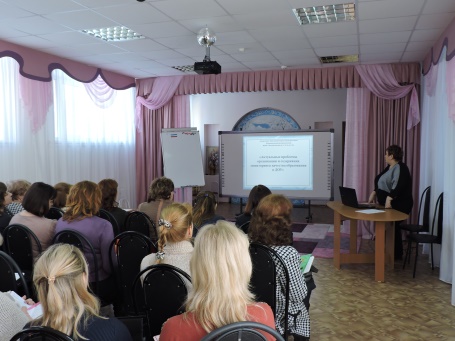 На базе МДОУ «Детский сад №93» состоялась малая конференция по вопросам создания системы мониторинга качества образования. Целевая аудитория: управленческие команды ДОУ. Основная цель: определение структуры и содержательных компонентов мониторинга качества образования (концепция, структура системы, целевой и содержательный компоненты, технологический инструментарий).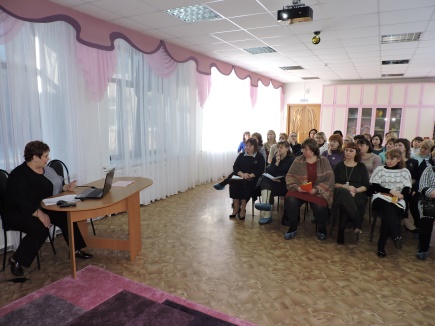 Задачи:Представить структуру и содержание мониторинга ДОУ в контексте обеспечения качества образования.Познакомить участников конференции с направлениями, видами, технологиями мониторинга в ДОУ.Познакомить с концептуальными аспектами организации мониторинга в ДОУ.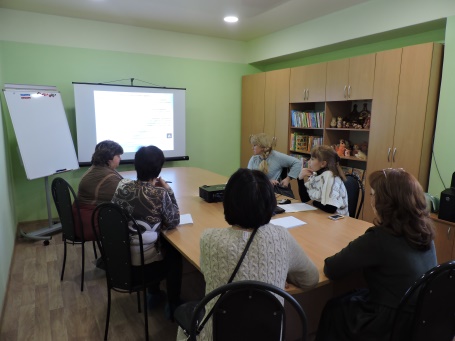 Обеспечить трансляцию опыта работы ДОУ, участников конференции по вопросам осуществления мониторинга.Представить модель (систему) мониторинга качества образования в ДОУ (из опыта работы МДОУ – участников МРЦ).В ходе конференции участникам были представлены:технологии, виды, направления и структура мониторинга качества образования в ДОУ.модель (система), концепция мониторинга в ДОУ.критерии и показатели эффективности деятельности ДОУ, педагогов, воспитанников.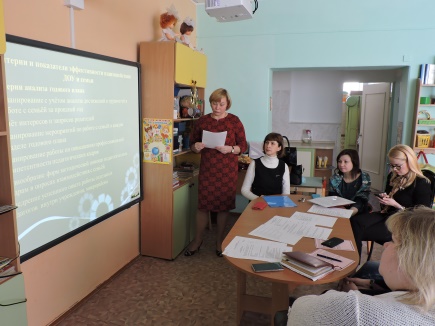 На конференции присутствовало 28 человек, слушатели положительно оценили организацию и содержание мероприятия.  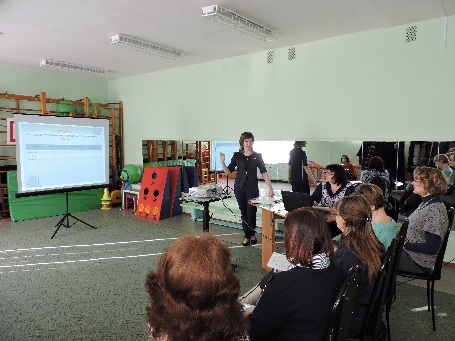 Анализ эффективности малой конференции по теме:«Система мониторинга качества образования в ДОУ»(всего присутствовало - 28 чел., в анкетировании участвовало – 18 чел.)Вопрос 1: Насколько актуальной для Вас была тема мастер-классов?* Актуальна –  100 %* Трудно сказать – 0 %* Не актуальна – 0%Вопрос 2 : Узнали ли Вы что-то новое для себя?* Да – 89 %* Частично – 11%* Нет – 0 %Вопрос 3: Сможете ли Вы применить полученные знания на практике?* Да – 61%                               * По возможности – 39 %* Нет – 0%Вопрос 4: Насколько последовательно и логично был изложен материал? (от 1 до 10 баллов) * 10 баллов – 66%      * 9 баллов – 17%        * 8 баллов –17%* 7 баллов – 0%Вопрос 5: Насколько вы удовлетворены организацией мастер-класса? (от 1 до 10 баллов)* 6 баллов – 5 %* 9 баллов – 22 %          * 10 баллов – 73%Городская презентационная площадка «Инновационное пространство муниципальной системы образования города Ярославля»01.11.12., 02.11.2017 г.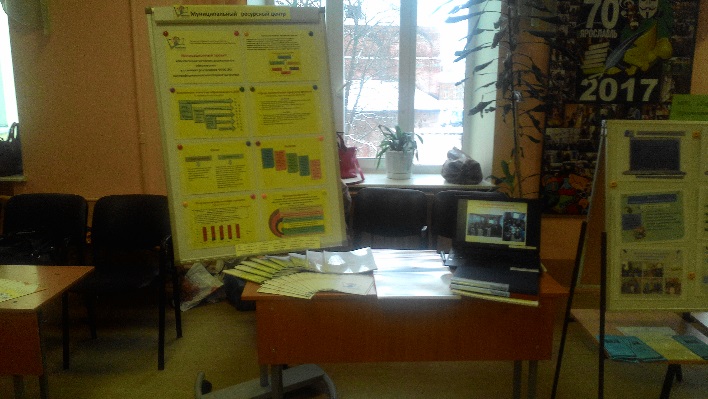 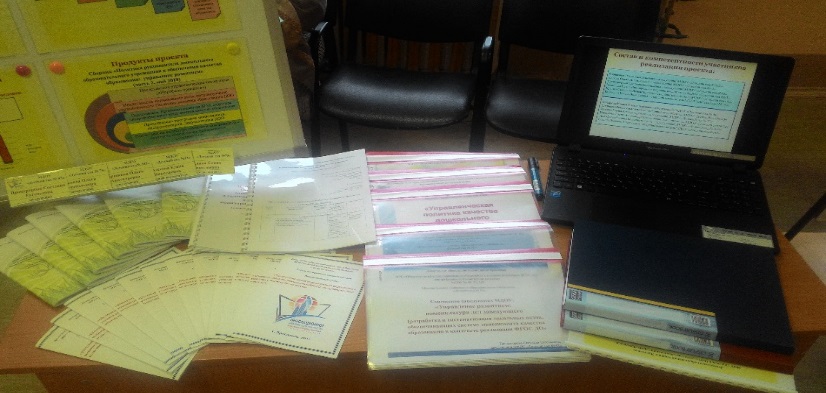 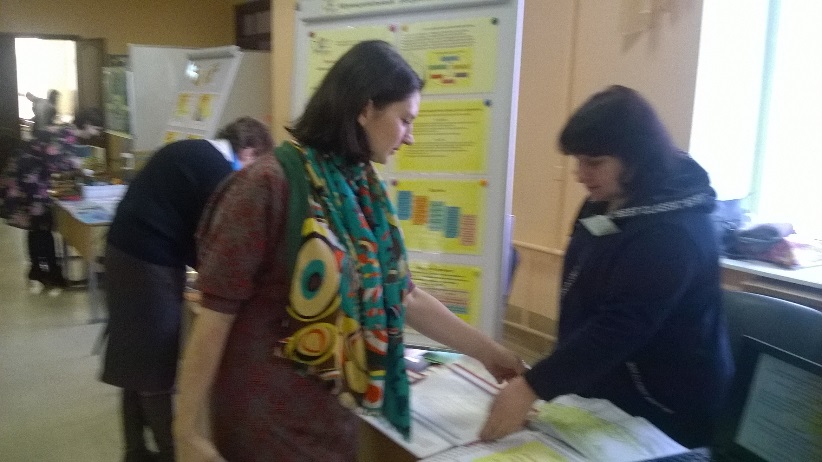 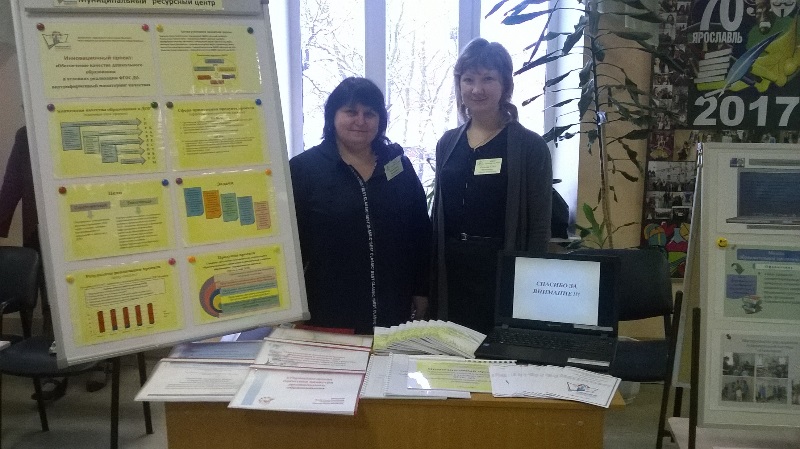 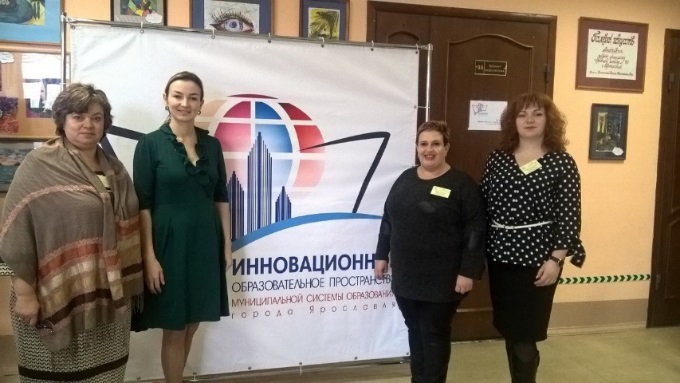 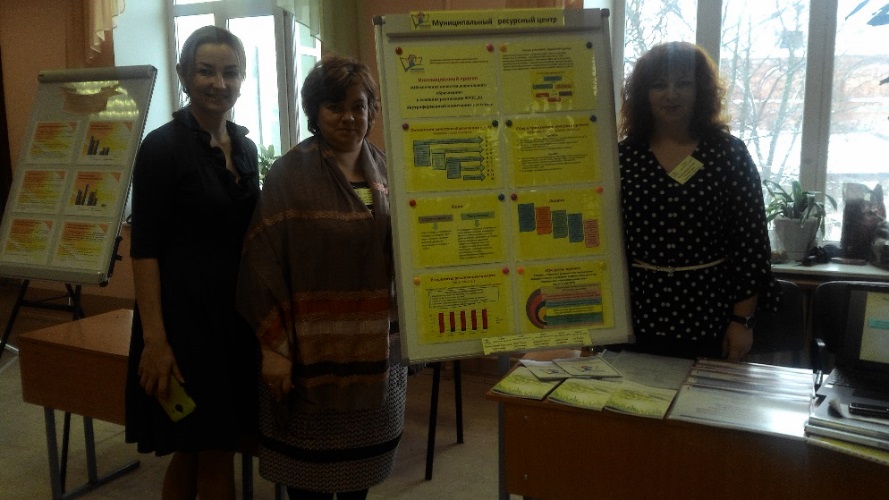 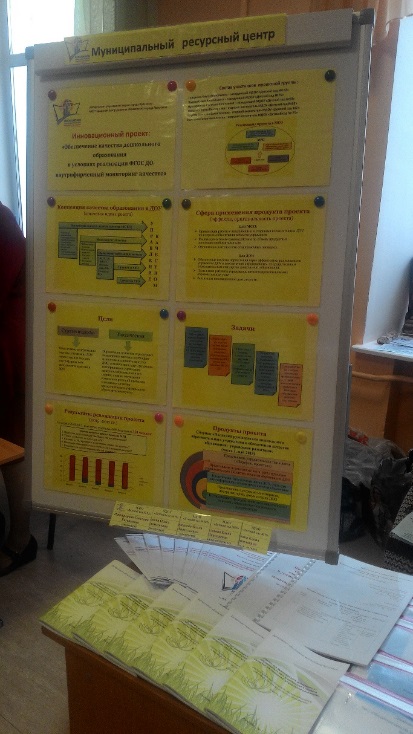 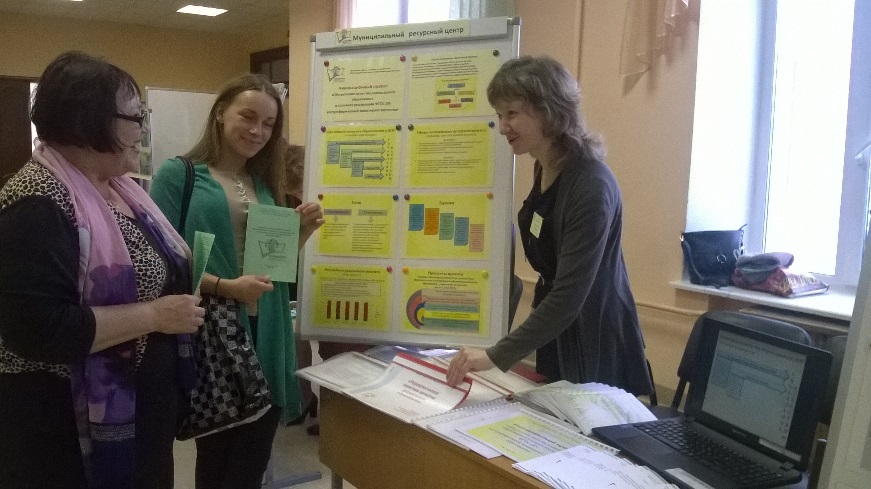 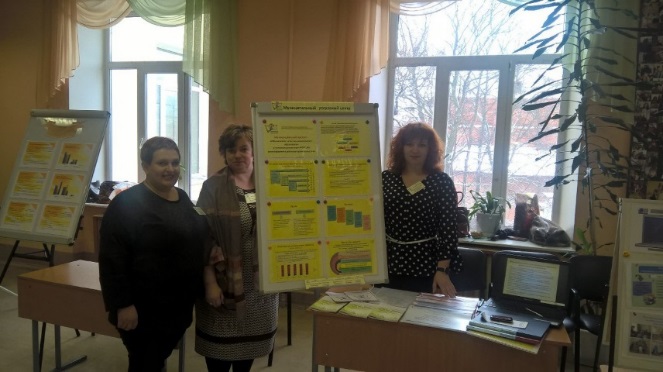 Заведующий МДОУ «Детский сад № 93»   ________ С. Е. ПрокуророваАналитическую справку подготовила старший воспитатель Макшева Е.В.21.05.2018 г.№ п/пФИО участникаДолжность,квалификационная категорияФункции при реализации проекта1Прокуророва Светлана Евгеньевназаведующий, высшаяОбеспечивает и регулирует финансовую, правовую и управленческую деятельность, материально-техническое обеспечение проекта. Координирует деятельность участников проекта, осуществляет контрольную функцию в ходе реализации проекта, участвует в разработке проектов методических мероприятий для педагогических работников МСО, осуществляет аналитическую деятельность по мониторингу эффективности реализации инновационной деятельности 2.Макшева Елена Викторовнастарший воспитатель, высшаяОсуществляет, в составе проектной группы, разработку проекта, открытых методических мероприятий по реализации проекта, проводит методические мероприятия, планирует и организует аналитическую деятельность. Осуществляет планирование мероприятий по реализации проекта, информационное и кадровое обеспечение проекта, контроль  соблюдения  временных рамок проекта, методическую поддержку, участвует в обсуждении вопросов по трансляции опыта и продвижению продукта проектной группы. Обеспечивает систематизацию методических материалов по итогам работы проектной группы, подготовку материалов к  издательской деятельности.3.Смирнова Ольга Васильевнаучитель – логопед,без категорииОбеспечивает методическое, информационное сопровождение проекта, участвует в обсуждении и разработке проектов открытых мероприятий на базе ДОУ.4.Басиладзе Елена Викторовнаучитель-логопед, перваяОбеспечивает методическое, информационное сопровождение проекта, участвует в обсуждении и разработке проектов открытых мероприятий на базе ДОУ. Участвует в разработке презентаций методических материалов.5.Виноградова Елена Михайловнастарший воспитатель, без категорииОбеспечивает методическое, информационное сопровождение проекта, участвует в обсуждении и разработке проектов открытых мероприятий на базе ДОУ. Участвует в разработке презентаций методических материалов.№ п/пЦели и задачи этапа деятельностиОсновное содержание деятельности (проведенные мероприятия)ПланируемыерезультатыДостигнутые результаты/Достижения1-й этап – подготовительный, аналитический1-й этап – подготовительный, аналитический1-й этап – подготовительный, аналитический1-й этап – подготовительный, аналитический1-й этап – подготовительный, аналитический1.1.Изучить нормативные документы, систематизировать имеющийся опыт работы по теме проекта.2.Разработать проекты методических мероприятий для педагогических работников МСО.3. Проанализировать инструктивно-методический материал по данной теме.1.1.Изучение нормативно-правовых документов, опыта работы, подготовка методических материалов к реализации проекта.Изучены нормативно-правовые документы, опыт работы.Составлена информационно-аналитическая справка, представлены методические материалы по реализации проекта2.Определить стратегию развития проекта в 2017-2018 учебном году2. Заседания проектной группы ДОУ: круглый стол «Планирование работы МРЦ в 2017-2018 учебном году: формы сотрудничества, тематика, распределение полномочий всех участников команды»Распределены полномочия каждого участника внутренней структуры МРЦПредставлен план работы проектной группы на учебный год,3.Проанализировать эффективные управленческие технологии по проектированию Программы развития ДОУ.Представить педагогическим работникам МСО (управленческим командам МРЦ) структуру, технологии проектирования Программы развития. Проект Программы. Заседания проектной группы:Совещание «Современные подходы к разработке и содержанию Программы развития ДОО»Представлены новые концепции проектирования Программы развития ДООПредставлена структура Программы развития ДОУ, новые концепции проектирования Программы развития ДОО, проект Программы4.Систематизировать инструктивно-методический материал по вопросам реализации Политики качества в ДОУ.Подготовить выступление заведующего, старшего воспитателя на конференции, презентации к выступлениям, материалы выступлений для сборника по конференцииЗаседания проектной группы:круглый стол по подготовке к городской конференции руководителей МДОУ: «Издательская деятельность-подготовка выступлений к сборнику по конференции.Методические материалы по вопросам организации внутрифирменного мониторинга качества работы в ДОУ, опыт работы ДОУ в части управленческой политики качества руководителя, Представлен опыт работы ДОУ № 93 в контексте обеспечения качества дошкольного образования: внутрифирменный мониторинг качества образования.Выступления заведующего и старшего воспитателя, презентации, статьи в сборник.5.Разработать модель и содержательные аспекты мониторинга качества образования в ДОУ.Заседания проектной группы:круглый стол по подготовке кмалой конференции: «Система мониторинга качества образования в ДООПредставлена структура мониторинга качества образования в ДОУ всех участников образовательных отношенийПредставлена программа мониторинга, диагностический инструментарий, документация ДОО по организации мониторинга качества образования, модель. Проект конференции. 6.Подготовить информационный материал по итогам работы МРЦ для формирования аналитического отчета.Определить стратегию дальнейшего развития и практического применения для МСО проекта МРЦ.Подготовить материалы по итогам работы в 2017-2018 учебном году к издательской деятельностиЗаседания проектной группы:круглый стол по подготовке к итоговому мероприятию МРЦ, формирование отчетных материалов.Аналитический отчет о деятельности МРЦ в учебном годуОписание опыта работы проектной группы, подведение итогов работы, оформление материалов, аналитический отчет о деятельности, формирование итогового продукта, обозначение дальнейших перспектив работы.2-й этап - реализационный, аналитический.Мероприятия для управленческих команд ДОО МСО2-й этап - реализационный, аналитический.Мероприятия для управленческих команд ДОО МСО2-й этап - реализационный, аналитический.Мероприятия для управленческих команд ДОО МСО2-й этап - реализационный, аналитический.Мероприятия для управленческих команд ДОО МСО2-й этап - реализационный, аналитический.Мероприятия для управленческих команд ДОО МСО1.Предстваить опыт работы ДОУ по реализации управленческой политики качества в ДОУ.2. Представить систему, модель, содержание и организационно-управленческие аспекты методической работы в ДОУ на современном этапе.В рамках городской конференции руководителей МДОУ: «Реализация федерального государственного образовательного стандарта дошкольного образования как условия повышения качества дошкольного образования».Выступление на конференции заведующего МДОУ «Детский сад № 93» Прокуроровой С.Е.: «Политика руководителя дошкольного образовательного учреждения в контексте обеспечения качества дошкольного образования: внутрифирменный мониторинг качества образования».(02.11.2017).Мастер-класс для старщих воспитателей МДОУ: «Организация методической работы в дошкольном образовательном учреждении в контексте реализации ФГОС ДО: нормативно-правовой, управленческий и содержательный аспекты». (03.11.2017 г., 05.12.2017 г.). МДОУ «Детский сад № 93»Представлен опыт работы ДОУ по вопросам реализации управленческой политики качестваМодель внутрифирменного мониторинга качества образования в ДОУ: структура, содержательные аспектыОсновные направления, технологии, формы и методы работы с педагогами при реализации ФГОС ДО. Структура профессиональной компетентности педагога.Модели организации методической службы в ДОО (структура и содержание)Некоторые форматы систематизации документации старшего воспитателя ДОО (перечень документов –из опыта работы детского сада. Обозначены проблемы организации и содержания методической работы в ДОУ.1.Представить цель, задачи, нормативно-правовые основы разработки программы развития ДОУ. 2.Показать основные особенности программы развития как инструмента стратегического планирования развития учреждения, подходы к разработке программы. 3.Показать пошаговую модель организации, этапы разработки программы развития.4.Представить структуру, содержание разделов программы развития.5.Обозначить актуальные проблемы при написании разделов программы развитии ДОУ.Мастер-класс для управленческих команд: «Некоторые подходы к планированию развития учреждения: программа развития ДОУ: структура, содержание, технологии».25.01.2018 г1.Представлена нормативно-правовая база для разработки программы развития ДОУ. Требования к оформлению документа.2.Представлена пошаговая модель организации, этапы разработки программы развития, структура, содержание разделов программы развития.Представлен проект Программы развития, некоторые эффективные управленческие технологии по проектированию Программы. 1.Представить структуру и содержание мониторинга ДОУ в контексте обеспечения качества образования.2.Познакомить участников конференции с направлениями, видами, технологиями мониторинга в ДОУ.3.Познакомить с концептуальными аспектами организации мониторинга в ДОУ.4.Обеспечить трансляцию опыта работы ДОУ, участников конференции по вопросам осуществления мониторинга.5.Представить модель (систему) мониторинга качества образования в ДОУ (из опыта работы МДОУ – участников МРЦ).Малая конференция: «Система мониторинга качества образования в ДОУ».26.02.2018г. (совместно с командой МРЦ МДОУ №№ 40,72, 75, 107, 182).Представлен инструктивно-методический материал по организации мониторинга в ДОУ.Представлены технологии, виды, направления и структура мониторинга качества образования в ДОУ.Представлена модель (система), концепция мониторинга в ДОУ.Представлены критерии и показатели эффективности деятельности ДОУ, педагогов.Представить участникам МРЦ информационно-аналитический отчет о работе МРЦ.Представить проект на 2018 2019 учебный год.Обозначить проблемы, перспективы дальнейшей деятельности МРЦ.Итоговый круглый стол МРЦ: «Система менеджмента качества в ДОО» (подведение итогов работы за учебный год, презентация проекта на 2018-2019 учебный годСистематизирован инструктивно-методический материал, представлены материалы к издательской деятельности по итогам работы Представлен опыт работы проектной группы, подведение итогов работы, оформление материалов, аналитический отчет о деятельности, формирование итогового продукта, обозначение дальнейших перспектив работы.